FORMULÁŘ PRO PODÁNÍ STÍŽNOSTI NA PORUŠENÍ PRÁV CESTUJÍCÍCHpři cestování autobusem nebo autokarem [Nařízení (EU) č. Nařízení (EU) č. 181/2011 o právech cestujících v autobusové a autokarové dopravě]INSTRUKCECestující, kteří chtějí podat stížnost na dopravce nebo provozovatele terminálu, by si měli ponechat kopii písemné stížnosti pro účely záznamů. Stížnost se může týkat: nedostatečné pomoci, chybějící náhrady za ztrátu nebo poškození vybavení pro mobilitu, nedostatek informací, neposkytnutí náhrady jízdného a přesměrování v případě zpožděných nebo zrušených spojů, neposkytnutí pomoci v případě zrušení nebo zpoždění odjezdu a jiné.Dopravce nebo provozovatel terminálu oznámí stěžovateli do 1 měsíce, zdali stížnost je opodstatněná, zamítnutá nebo se stále projednává. Konečná odpověď stěžovateli bude poskytnuta nejpozději do 3 měsíců od obdržení stížnosti. (článek 27 nařízení (EU) č. 181/2011).V případě stížností, jako jsou reklamace zavazadel nebo problémy s jízdenkami, musí být i tyto předloženy nejprve příslušnému dopravci nebo terminálu. Pokud neobdržíte odpověď nebo pokud s odpovědí nebudete spokojeni, můžete se obrátit na Evropská spotřebitelská centra v kterémkoli členském státě EU a požádat o další raduVezměte prosím na vědomí, že příslušné orgány členských států nejsou podle práva EU povinny přijímat závazná rozhodnutí ohledně jednotlivých stížností. Pokud stále nejste spokojeni s odpovědí dopravců nebo terminálů, a to ani po odpovědi od příslušného orgánu, budete muset věc řešit u soudu nebo prostřednictvím alternativního řešení sporů. Poraďte se s dotčeným členským státem a konzultujte jeho jednotlivé pravomoci podle vnitrostátního práva.Stížnost podána (komu):Stížnost podána (kým):Podrobnosti o cestujícím (pokud je stěžovatel jiná osoba než cestující; uveďte podrobnosti o všech cestujících):Podrobosti cesty: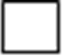 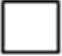 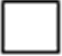 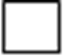 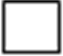 POPIS PROBLÉMU (velkými písmeny, pokud je psán rukou) (MAXIMÁLNĚ 5000 ZNAKŮ)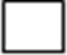 Podnikli jste již nějaké kroky k vyřešení problému (problémů), na který/é jste narazili (např. pokud předkládáte tento formulář vnitrostátnímu donucovacímu orgánu, podali jste již stížnost dopravci)?Ano Ne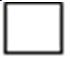 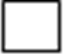 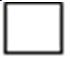 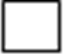 Pokud ano, uveďte, komu byla zaslána vaše předchozí stížnost nebo dotaz (přiložte stížnost nebo dotaz a případně obdrženou odpověď):PŘILOŽTE PROSÍM PŘÍSLUŠNÉ DOKUMENTY (kopii jízdenky/rezervace včetně dalších nákladů, kopie dokladu o dodatečných výdajích při uplatnění nároku na náhradu dodatečných nákladů, kopii stížnosti zaslanou dopravci nebo jinému subjektu a jejich odpověď)Platí pravidla ochrany dat. Tímto zmocňuji příjemce této stížnosti, aby sdílel mé osobní údaje s dalšími relevantními stranami, pokud je to nutné pro vyřízení mé stížnosti Ano   Ne 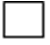 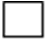 Tímto prohlašuji, že všechny informace uvedené v tomto formuláři jsou pravdivé a přesné ve všech ohledech a pro všechny cestující………………………………(podpis)Jméno:Jméno:Příjmení:Příjmení:Příjmení:Adresa:Adresa:Adresa:Adresa:Adresa:PSČ:Město:Město:Město:Země:E-mail:E-mail:E-mail:E-mail:E-mail:Telefonní čísloČ. 1:Č. 1:Č. 2:Č. 2:Jméno:Jméno:Uveďte, zda je vyžadována zvláštní pomoc:Uveďte, zda je vyžadována zvláštní pomoc:Uveďte, zda je vyžadována zvláštní pomoc:Cena jízdného: Příjmení: Příjmení:Adresa:Adresa:Adresa:Adresa:Adresa:Adresa:PSČ:Město:Město:Město:Země:Země:E-mail:E-mail:E-mail:E-mail:E-mail:E-mail:Telefonní čísloČ. 1:Č. 1:Č. 2:Č. 2:Č. 2:Dopravce:Dopravce:Cestovní kancelář (pokud je relevantní):Cestovní kancelář (pokud je relevantní):Číslo jízdenky (pokud dostupné):Číslo jízdenky (pokud dostupné):Místo (terminál, zastávka) odjezdu:Místo (terminál, zastávka) příjezdu:Průjezdné zastávky (pokud je relevantní):Průjezdné zastávky (pokud je relevantní):Plánovaný čas odjezdu:hh            dd           mm         rr  Reálný čas odjezdu: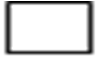 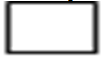 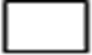 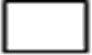 hh            dd           mm          rr  Plánovaný čas příjezdu: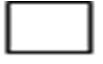 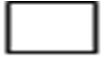 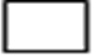 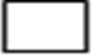 hh           dd          mm          rr  Reálný čas příjezdu: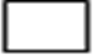 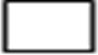 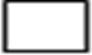 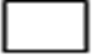 hh            dd           mm          rr 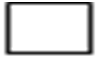 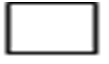 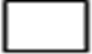 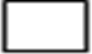 Plánovaný čas odjezdu:hh            dd           mm         rr  Reálný čas odjezdu:hh            dd           mm          rr  Plánovaný čas příjezdu:hh           dd          mm          rr  Reálný čas příjezdu:hh            dd           mm          rr Autobusová zastávka nebo terminál kde došlo k incidentu (pokud ne při cestě) nebo místo incidentu:Autobusová zastávka nebo terminál kde došlo k incidentu (pokud ne při cestě) nebo místo incidentu:Důvody podání stížnosti:Důvody podání stížnosti:Zrušení/ ZpožděníPřístupnost (pro osoby se zdravotním postižením a osoby se sníženou pohyblivostí)Nedostatek informacíNeposkytnutí náležité pomoci (např. občerstvení nebo jídlo) v případě zrušení nebo zpoždění delšího než 90 minutKompenzace za neposkytnutí volby mezi přesměrováním a náhradouDiskriminaceNedostatek vhodné pomoci (v terminálech/na palubě autobusů nebo autokarů)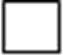 Ztráta/poškození vybavení pro mobilituDalší (např. diskriminační tarify nebo smluvní podmínky)Další (např. diskriminační tarify nebo smluvní podmínky)